Historian in ResidenceScheme Criteria 2020Supported by the Decade of Centenaries Programme, in partnership with 
Kerry County Council.Kerry County CouncilKerry  County Council seeks applications for a Historian in Residence to support the Kerry County Council Decade of Centenaries programme. The Residency is funded by the Department of Culture, Heritage and the Gaeltacht under the Community Strand of the 2020 Decade of Centenaries Programme.This is a Contract for Service and the successful applicant will be required to provide a minimum of 15 hours’ services per week over a 20-week period commencing in September 2020. The candidate will be based at Kerry Library Headquarters, Tralee.Commemorative Programme for County Kerry: The Commemorative Programme will take note of national policy and national commemorative projects, but it will ultimately focus on  and environs. The aim of the programme in Kerry is to mark the centenaries within the county in the most appropriate fashion.  Funding:The available funding is €8,000. This will be paid in three instalments, inclusive of all expenses incurred. Applicants must be Tax Compliant and provide a Tax Clearance Access Number (TCAN) and Tax Reference Number and hold their own insurance cover.Brief: Historian in ResidenceThe Historian in Residence should have a proven track record in historical research and evidence of publishing output is desirable. A focus on the history of  within the period 1912 - 1922 is essential. The applicant should be familiar with the relevant local and national sources for the period. History topics and research covered in the project will generally focus on events within the Decade of Centenaries era. Utilising and promoting the collections of the Kerry Library Local History and Archive services will be a key component of the project. The intention is to create a legacy of research and/or cultural material for future generations.  The option of a future publication based on the outcomes of this residency will be considered by Kerry County Council.  The delivery of the programme should be inclusive, appropriate and sensitive, to take account of all aspects of life in  in the period 1912 - 1922. Examples of work under the scope of the project (but not confined to these) include lectures, workshops, research, liaison with community groups and publications. The applicant should hold a minimum Fetac Level 8 qualification in history / heritage studies.The applicant must have excellent communication and interpersonal skills and be able to work with a wide cross section of the local community and be able to demonstrate evidence of same. The candidate will be responsible for working with and under the direction of designated Kerry Library staff to:identify themes, events and notable figuresco-ordinate research work and timelines arrange suitable and relevant events and lectures to promote the Commemorative Programmeto promote interest and engagement in history among a non-academic audienceThe programme will take due consideration of the Irish language.The candidate will be required to have a full clean driving licence. The Historian in Residence will abide by relevant Kerry County Council policies and guidelines and operate in accordance with said polices and guidelines.Any events, work arrangements, outreach projects, etc. must conform to Kerry County Council guidelines.All publications, reports, digital content and other outputs generated as part of the project will be the property of Kerry County Council, which will own copyright in such publications, reports, digital content and other outputs generated. All programmes will be delivered with the co-operation and goodwill of the community at large and may involve outreach projects and lectures in schools, libraries and communities across . The Historian in Residence will demonstrate an ability to deliver and co-ordinate outreach events within the library and throughout the broader community, to facilitate an inclusive Commemorative Programme. APPLICATION PROCEDURE
Please note applications should be made by sending the above information as one single page together with the information required below:An up-to-date CV, including the names and contact details of two professional references. A written submission of interest which outlines approaches to the residency, (1,000 words maximum) to include examples of previous similar and relevant work in the area of history. Please also refer and include information as per selection criteria listed below. SELECTION CRITERIA FOR HISTORIAN IN RESIDENCE
RequiredThe successful applicant must be able to demonstrate suitable skills including IT competencies, writing style, enthusiasm and must provide evidence of relevant achievement. Previous relevant work experience which involved facilitation and engagement with mixed audiences at workshops and other events should be included. The resident should have experience and provide examples of research assignments and programmes. Excellent knowledge of history and heritage both local and national.A creative and innovative approach to the delivery of the Historian in Residency programme.CONTRACT AWARD 
Only applications that contain all of the information specified above will be considered.In the event of more than one application, applicants will be shortlisted and a competitive interview process will take place. Evaluation will be on the basis of the information supplied in accordance with the following criteria and scoring:All parties will be informed of the outcome of their proposals following evaluation and of any necessary clarifications.AWARD TO RUNNER UP
If for any reason, it is not possible to award the contract to the designated successful party emerging from this competitive process, or if having awarded the contract, the Contracting Authority considers that the successful party has not met its obligations, the Contracting Authority reserves the right during the tendering validity period to award the contract to the next highest scoring party on the basis of the terms advertised, without re-opening the competition. This shall be without prejudice to the right of the Contracting Authority to cancel this competitive process and/or initiate a new contract award procedure at its sole discretion.  APPOINTMENT, EXTENT  TERMINATION
The successful applicant will be expected to take up this project no later than Monday, 7 September 2020 or another earlier date as agreed with the local authority. This project will include evening and weekend work when required.Further to Kerry County Council’s obligations under the National Vetting Bureau (Children and Vulnerable Persons) Act 2012, engagement will be subject to Garda Vetting to be completed in advance.The appointment shall be for the services described in this brief only.  The Contracting Authority reserves the right to engage with other service providers for additional services in connection with the project and shall be under no obligation to extend the contract.
DEADLINE
Please send completed application form with a current CV marked 'Historian in Residence' by email to:  info@kerrylibrary.ie  or in hardcopy to Kerry Library, Moyderwell, Tralee, Co. Kerry. Additional details available at www.kerrycoco.ie or by phone: 066-7121200 or e-mail: info@kerrylibrary.ieThe closing date for completed applications is Friday, 14 August 2020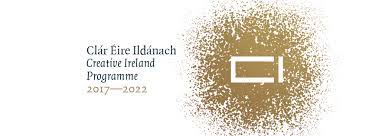 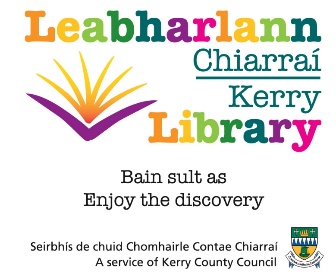 CriteriaScoringPrevious relevant work experience  40Experience and examples of research projects to date. Experience in the area of hosting public talks / workshops for all age groups.30Approach to the Residency in the areas of innovation and  creativity 30TOTAL100